.  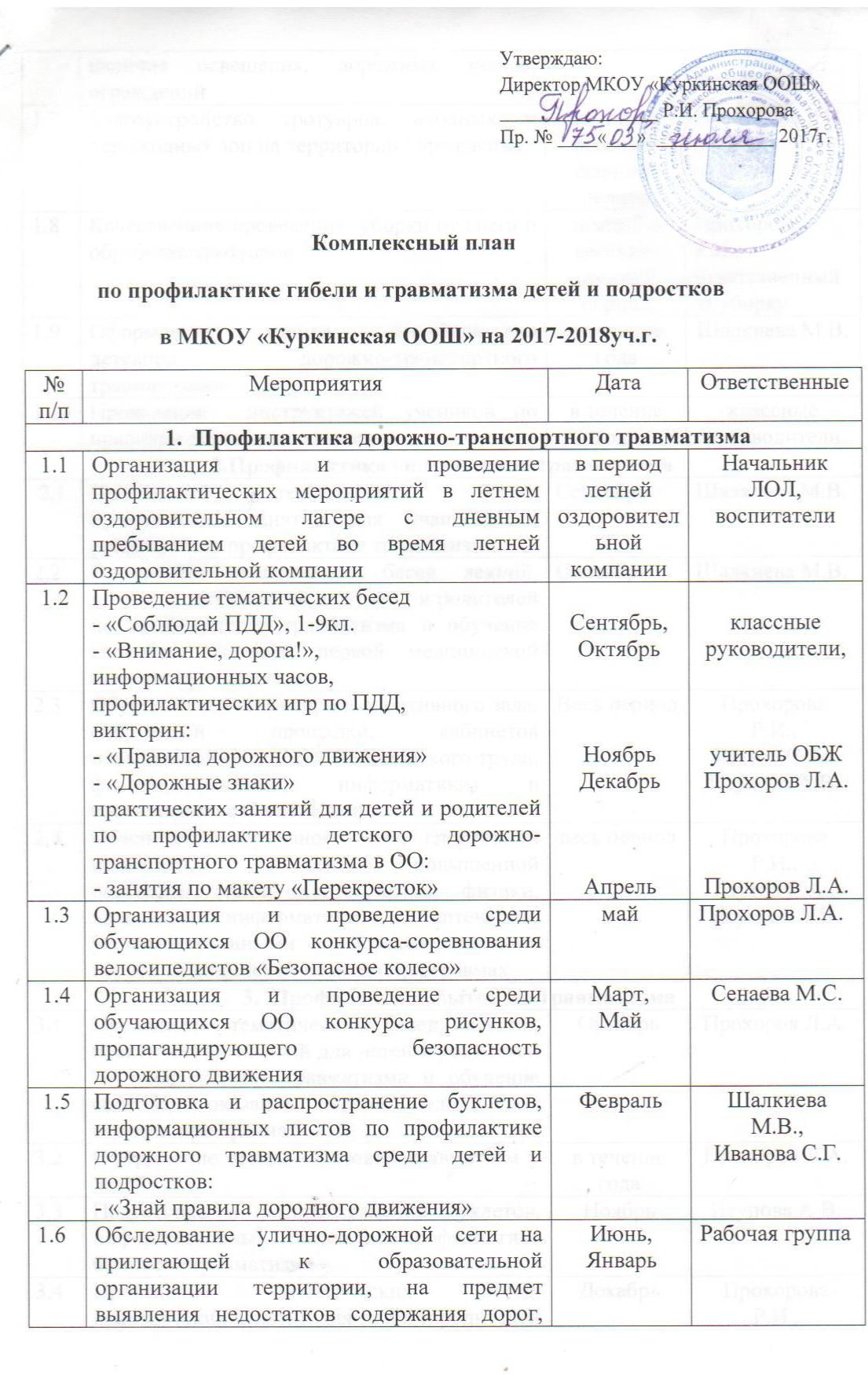 1.7Благоустройство тротуаров, входных и пешеходных зон на территории учреждениязимний и весенне-осеннийпериодПрохорова Р.И.1.8Качественное проведение  уборки от снега и обработка тротуаровзимний и весенне-осеннийпериодПрохорова Р.И., ответственный за уборку1.9Оформление стенда «Профилактика детского дорожно-транспортного травматизма»в течение годаШалкиева М.В.1.10Проведение  инструктажей учеников по правилам дорожного движенияв течение годаклассные руководители2.Профилактика «школьного» травматизма2.Профилактика «школьного» травматизма2.Профилактика «школьного» травматизма2.Профилактика «школьного» травматизма2.1Проведение тематических бесед, практических занятий для учащихся и родителей по профилактике травматизмаСентябрьШалкиева М.В.2.2Проведение тематических бесед, лекций, практических занятий для детей и родителей по профилактике травматизма и обучение способам оказания первой медицинской помощи при травмахСентябрьШалкиева М.В.2.3Обустройство территории, спортивного зала, спортивной площадки, кабинетов повышенной опасности (технического труда, физики, химии, информатики) в соответствии с СанПиНами.Весь периодПрохорова Р.И., Шутов С.А., Исупова А.В.2.4Обеспечениеспортивного зала, спортивной площадки, кабинетов повышенной опасности (технического труда, физики, химии, информатики) аптечками, укомплектованными средствами оказания первой медицинской помощи при травмахвесь периодПрохорова Р.И., Шутов С.А., Исупова А.В.Профилактика бытового травматизмаПрофилактика бытового травматизмаПрофилактика бытового травматизмаПрофилактика бытового травматизма3.1Проведение тематических бесед, лекций, практических занятий для детей и родителей по профилактике травматизма и обучение способам оказания первой медицинской помощи при травмахОктябрьПрохоров Л.А.3.2Оформление стенда «Бытовой травматизм у детей»в течение годаПрохоров Л.А.3.3Подготовка и распространение буклетов, информационных листов по профилактике бытового травматизмаНоябрьИсупова А.В.3.4Проведение тематических бесед, практических занятий для детей и родителей по профилактике бытового травматизма и обучение способам оказания первой медицинской помощи при травмахДекабрьПрохорова Р.И., Прохоров Л.А.3.5Проведение  инструктажей по профилактике бытового травматизмав течение годаклассные руководителиПрофилактика травматизма детей при пожарах и на водеПрофилактика травматизма детей при пожарах и на водеПрофилактика травматизма детей при пожарах и на водеПрофилактика травматизма детей при пожарах и на воде4.1Оформление и обновление уголков пожарной безопасностиОктябрьПрохоров Л.А.4.2Организация и проведение профилактических мероприятий: «Декада безопасности», «Месячник безопасности»ОктябрьПрохоров Л.А.4.3Проведение тематических бесед, лекций, практических занятий для детей и родителей по профилактике травматизма и обучение способам оказания первой медицинской помощи при пожарах и на водоемахОктябрь, майПрохоров Л.А., фельдшер ФАП Митькина А.И.4.4Демонстрация мультфильмов, видеороликов, учебных фильмов по пожарной безопасностиежеквартальноПрохоров Л.А.,классные руководители4.5Организация и проведение тематических уроков, информационных часов по пожарной безопасности, безопасности на воде несовершеннолетнихв течение годаклассные руководители4.6Оформление стендов по противопожарной пропаганде по пожарам от детской шалости, уголков пожарной безопасности (с систематическим обновлением в них информации)в течение годаклассные руководители,Прохоров Л.А.4.7Распространение памяток, буклетов по профилактике пожарной безопасности на водев течение годаШалкиева М.В.4.8Проведение  инструктажей попрофилактике пожарной безопасности на водев течение годаклассные руководители5.Профилактика  травматизма и гибели детей и подростков во время занятия спортом и физической культурой5.Профилактика  травматизма и гибели детей и подростков во время занятия спортом и физической культурой5.Профилактика  травматизма и гибели детей и подростков во время занятия спортом и физической культурой5.Профилактика  травматизма и гибели детей и подростков во время занятия спортом и физической культурой5.1Оборудование спортивного зала, спортивной площадки, спортивных сооружений в соответствии с требованиями безопасностивесь периодШутов С.А.5.2Проведение проверки документов по охране труда и технике безопасности при проведении уроков физкультуры, иных спортивных мероприятийвесь периодПрохорова Р.И., Иванова Т.С.5.3Проведение внеплановых инструктажей при организации спортивно-массовых мероприятийвесь периодПрохорова Р.И., Иванова Т.С.6.Мероприятия, направленные на антитеррористическую защищенность6.Мероприятия, направленные на антитеррористическую защищенность6.Мероприятия, направленные на антитеррористическую защищенность6.Мероприятия, направленные на антитеррористическую защищенность6.1Корректировка паспортов и планов антитеррористической защищенностиI кварталПрохорова Р.И.6.2Проведение тематических бесед, лекций, практических занятий для детей и родителей по профилактике терроризмавесь периодклассные руководители6.3Организация и проведение месячника по безопасности «День защиты детей», «Месячника безопасности», «Открытых уроков ОБЖ»По плануПрохоров Л.А.классные руководители7. Организационно-методические мероприятия7. Организационно-методические мероприятия7. Организационно-методические мероприятия7. Организационно-методические мероприятия7.1Анализ и планирование работы образовательной организации по профилактике гибели и травматизма детей и подростков на учебный годМай-июньадминистрация7.2Разработка сценариев тематических бесед,лекций, практических занятий, практических занятий для детей и родителей по профилактике травматизма и гибели, способам оказания медицинской помощи при травмах, на водоемах и при пожарахI кварталадминистрация7.3Переоборудование и обновление информационных стендов по пожарной, дорожной и антитеррористической безопасностив течение годаПрохорова Р.И.,Прохоров Л.А., Шалкиева М.В.7.4Разработка информационно-методических материалов по профилактике суицидов среди несовершеннолетнихв течение годаИванова Т.С., Исупова А.В.8. Организация контроля8. Организация контроля8. Организация контроля8. Организация контроля8.1Организация контроля качества преподавания курса «ОБЖ»в течение годаадминистрация8.2Организация контроля по обеспечению учащихся начальных классов световозвращающими элементамив течение учебного годаадминистрация8.3Организация и проведение «микрозачетов» для учащихся 1-9 классов по правилам дорожного движенияперед каникулами ипосле каникулклассные руководители9.Профилактика безопасности несовершеннолетних, проживающих в семьях группы риска9.Профилактика безопасности несовершеннолетних, проживающих в семьях группы риска9.Профилактика безопасности несовершеннолетних, проживающих в семьях группы риска9.Профилактика безопасности несовершеннолетних, проживающих в семьях группы риска9.1Организация и осуществление комплексных рейдов, школьных патронажей в течение годаклассные руководители9.2Информирование родителей (законных представителей) по профилактике гибели и травматизма детей и подростков по профилактике гибели и травматизма детей и подростков- родительские собрания;- выпуск буклетов, листовок, памятокв течение годаадминистрация9.3Вовлечение несовершеннолетних и их родителей (законных представителей) в социально-значимые мероприятияв течение периодаШалкиева М.В., классные руководители9.3Участие в Единых Днях профилактики, днях правовой помощиапрельноябрьАдминистрация9.4Вовлечение обучающихся, склонных к правонарушениям, находящихся в трудной жизненной ситуации в школьные спортивные секции и творческие объединения, в организации дополнительного образованияв течение периодаШалкиева М.В., Исупова А.В., Яшкина А.С.